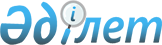 О внесении изменений и дополнений в некоторые законодательные акты Республики Казахстан по вопросам дактилоскопической и геномной регистрацииЗакон Республики Казахстан от 30 декабря 2016 года № 41-VІ ЗРК.      Примечание РЦПИ!

      Вводится в действие с 01.01.2021.

 Статья 1.Внести изменения и дополнения в следующие законодательные акты Республики Казахстан:      1. В Уголовно-исполнительный кодекс Республики Казахстан от 5 июля 2014 года (Ведомости Парламента Республики Казахстан, 2014 г., № 17, ст. 91; № 19-I, 19-II, ст. 96; № 21, ст. 122; № 22, ст. 131; 2015 г., № 7, ст. 33; № 20-IV, ст. 113; № 22-III, ст. 149; № 23-II, ст. 170; 2016 г., № 8-II, ст. 67):

      1) часть первую статьи 11 дополнить подпунктом 9) следующего содержания:

      "9) пройти геномную регистрацию в соответствии с законодательством Республики Казахстан.";

      2) часть первую статьи 176 дополнить подпунктом 2-1) следующего содержания:

      "2-1) уклонение от прохождения геномной регистрации;".

      2. В Кодекс Республики Казахстан об административных правонарушениях от 5 июля 2014 года (Ведомости Парламента Республики Казахстан, 2014 г., № 18-I, 18-II, ст. 92; № 21, ст. 122; № 23, ст. 143; № 24, ст. 145, 146; 2015 г., № 1, ст. 2; № 2, ст. 6; № 7, ст. 33; № 8, ст. 44, 45; № 9, ст. 46; № 10, ст. 50; № 11, cт.52; № 14, ст. 71; № 15, ст. 78; № 16, ст. 79; № 19-I, ст. 101; № 19-II, ст. 102, 103, 105; № 20-IV, ст. 113; № 20-VII, ст. 115; № 21-I, ст. 124, 125; № 21-II, ст. 130; № 21-III, ст. 137; № 22-I, ст. 140, 141, 143; № 22-II, ст. 144, 145, 148; № 22-III, ст. 149; № 22-V, ст. 152, 156, 158; № 22-VI, ст. 159; № 22-VII, ст. 161; № 23-I, ст. 166, 169; № 23-II, ст. 172; 2016 г., № 1, ст. 4; № 2, ст. 9; № 6, ст. 45; № 7-I, ст. 49, 50; № 7-II, ст. 53, 57; № 8-I, ст. 62, 65; № 8-II, ст. 66, 67, 68, 70, 72; № 12, ст. 87; Закон Республики Казахстан от 30 ноября 2016 года "О внесении изменений и дополнений в некоторые законодательные акты Республики Казахстан по вопросам налогообложения и таможенного администрирования", опубликованный в газетах "Егемен Қазақстан" и "Казахстанская правда" 6 декабря 2016 г.):

      1) оглавление дополнить заголовком статьи 443-1 следующего содержания:

      "Статья 443-1. Отказ граждан Республики Казахстан, иностранцев и лиц без гражданства от прохождения обязательной дактилоскопической и (или) геномной регистрации";

      2) дополнить статьей 443-1 следующего содержания:

      "Статья 443-1. Отказ граждан Республики Казахстан, иностранцев и лиц без гражданства от прохождения обязательной дактилоскопической и (или) геномной регистрации

      1. Отказ граждан Республики Казахстан от прохождения обязательной дактилоскопической регистрации –

      влечет штраф в размере двух месячных расчетных показателей.

      2. Отказ иностранцев или лиц без гражданства от прохождения обязательной дактилоскопической регистрации –

      влечет административное выдворение за пределы Республики Казахстан.

      3. Отказ граждан Республики Казахстан, иностранцев или лиц без гражданства от прохождения обязательной геномной регистрации –

      влечет штраф в размере пяти месячных расчетных показателей.";

      3) часть первую статьи 684 после слов "443 (частью второй)," дополнить словами "443-1 (частью второй),";

      4) в статье 685:

      часть первую после слов "443 (частью первой)," дополнить словами "443-1 (частями первой и третьей),";

      в части второй:

      подпункт 2) после цифр "443," дополнить словами "443-1 (частями первой и третьей),";

      подпункт 9) после слов "предусмотренные статьями" дополнить словами "443-1 (частями первой и третьей),";

      5) подпункт 1) части первой статьи 804 после слов "443 (часть вторая)," дополнить словами "443-1 (часть вторая),";

      6) подпункт 2) статьи 917 после слов "статьями 109," дополнить словами "443-1 (частью второй),".

      3. В Закон Республики Казахстан от 19 июня 1995 года "О правовом положении иностранцев" (Ведомости Верховного Совета Республики Казахстан, 1995 г., № 9-10, ст. 68; Ведомости Парламента Республики Казахстан, 1997 г., № 12, ст. 184; 2001 г., № 8, ст. 50, 54; № 21-22, ст. 285; 2006 г., № 5-6, ст. 31; 2007 г., № 3, ст. 23; № 20, ст. 152; 2009 г., № 17, ст. 82; № 24, ст. 122; 2011 г., № 16, ст. 128; 2013 г., № 2, ст. 10; № 9, ст. 51; № 23-24, ст. 116; 2014 г., № 14, ст. 84; № 21, ст. 118; 2015 г., № 22-I, ст. 143; № 22-V, ст. 158):

      статью 28 дополнить частью четвертой следующего содержания:

      "Лицо, выдворяемое за пределы Республики Казахстан, обязано пройти дактилоскопическую регистрацию до контролируемого самостоятельного выезда или выдворения за пределы Республики Казахстан в принудительном порядке.".

      4. В Закон Республики Казахстан от 21 декабря 1995 года "Об органах национальной безопасности Республики Казахстан" (Ведомости Верховного Совета Республики Казахстан, 1995 г., № 24, ст. 157; Ведомости Парламента Республики Казахстан, 1997 г., № 10, ст. 108; № 12, ст. 184; 1998 г., № 23, ст. 416; № 24, ст. 436; 1999 г., № 8, ст. 233; № 23, ст. 920; 2000 г., № 3-4, ст. 66; 2001 г., № 20, ст. 257; 2002 г., № 6, ст. 72; № 17, ст. 155; 2004 г., № 23, ст. 142; 2007 г., № 9, ст. 67; № 10, ст. 69; № 20, ст. 152; 2009 г., № 19, ст. 88; 2010 г., № 7, ст. 32; № 10, ст. 48; 2011 г., № 1, ст. 3, 7; № 11, ст. 102; № 16, ст. 129; 2012 г., № 4, ст. 32; № 8, ст. 63; 2013 г., № 1 ст. 2; № 2, ст. 10; № 14, ст. 72; 2014 г., № 1, ст. 4; № 7, ст. 33; № 11, ст. 61; № 14, ст. 84; № 16, ст. 90; № 21, ст. 118; 2015 г., № 21-III, ст. 135; № 22-V, ст. 154, 156):

      статью 12 дополнить подпунктами 13-1) и 13-2) следующего содержания:

      "13-1) осуществлять процедуру подтверждения личности по дактилоскопической информации при пересечении Государственной границы Республики Казахстан;

      13-2) осуществлять дактилоскопическую регистрацию иностранцев и лиц без гражданства, подлежащих выдворению за пределы Республики Казахстан либо подпадающих под действие международных договоров о реадмиссии, ратифицированных Республикой Казахстан;".

      5. В Закон Республики Казахстан от 4 декабря 2009 года "О беженцах" (Ведомости Парламента Республики Казахстан, 2009 г., № 23, ст. 116; 2010 г., № 24, ст. 149; 2012 г., № 8, ст. 64; 2013 г., № 2, ст. 10, 13; № 9, ст. 51; № 14, ст. 75; 2014 г., № 1, ст. 4; № 7, ст. 37; № 14, ст. 84; № 19-I, 19-II, ст. 96):

      1) пункт 2 статьи 8 дополнить подпунктом 6) следующего содержания:

      "6) пройти дактилоскопическую регистрацию в соответствии с законодательством Республики Казахстан.";

      2) пункт 6 статьи 10 изложить в следующей редакции:

      "6. В день регистрации ходатайства о присвоении статуса беженца в Республике Казахстан лицу, ищущему убежище, выдается свидетельство лица, ищущего убежище, производится его регистрация на срок до принятия решения по его ходатайству и осуществляется его дактилоскопическая регистрация в соответствии с законодательством Республики Казахстан.";

      3) часть первую пункта 1 статьи 11 изложить в следующей редакции:

      "1. Решение о присвоении статуса беженца принимается уполномоченным органом в течение трех месяцев со дня регистрации ходатайства о присвоении статуса беженца при условии прохождения данным лицом дактилоскопической регистрации в соответствии с законодательством Республики Казахстан.";

      4) статью 12 дополнить подпунктом 10) следующего содержания:

      "10) отказ от прохождения или непрохождение данным лицом дактилоскопической регистрации в соответствии с законодательством Республики Казахстан.".

      6. В Закон Республики Казахстан от 22 июля 2011 года "О миграции населения" (Ведомости Парламента Республики Казахстан, 2011 г., № 16, ст. 127; 2012 г., № 5, ст. 41; № 8, ст. 64; № 15, ст. 97; 2013 г., № 9, ст. 51, № 21-22, ст. 114; № 23-24, ст. 116; 2014 г., № 11, ст. 64; № 16, ст. 90; № 21, ст. 118; № 23, ст. 143; 2015 г., № 19-II, ст. 102; № 20-IV, ст. 113; № 22-I, ст. 143; № 22-V, ст. 154, 158; № 22-VI, ст. 159; 2016 г., № 7-I, ст. 49):

      1) в части первой статьи 43-1:

      слово "Трудовые" заменить словами "1. Трудовые";

      дополнить подпунктом 7) следующего содержания:

      "7) пройти дактилоскопическую регистрацию в соответствии с законодательством Республики Казахстан.";

      2) в статье 43-2:

      часть пятую пункта 1 исключить;

      пункт 3 изложить в следующей редакции:

      "3. Порядок выдачи, продления и отзыва разрешения трудовому иммигранту определяется Министерством внутренних дел Республики Казахстан.";

      3) часть первую статьи 48 дополнить подпунктом 10-1) следующего содержания:

      "10-1) если он отказался от прохождения процедуры подтверждения личности по дактилоскопической информации при пересечении Государственной границы Республики Казахстан;";

      4) часть первую статьи 49 дополнить подпунктом 10-1) следующего содержания:

      "10-1) не прошедшим дактилоскопическую регистрацию в соответствии с законодательством Республики Казахстан;".

      7. В Закон Республики Казахстан от 16 января 2013 года "О Государственной границе Республики Казахстан" (Ведомости Парламента Республики Казахстан, 2013 г., № 2, ст. 9; № 15, ст. 81; 2014 г., № 7, ст. 37; № 21, ст. 122, 123; № 22, ст. 131; 2015 г., № 1, ст. 2; № 20-IV, ст. 113; 2016 г., № 8-II, ст. 71):

      1) подпункт 1) пункта 2 статьи 23 изложить в следующей редакции:

      "1) проверку документов и лиц, в том числе посредством процедуры подтверждения личности по дактилоскопической информации, обработки биометрических персональных данных, а также опрос лиц в целях определения законности пересечения Государственной границы, выявления нарушителей порядка пересечения Государственной границы, а также выявления лиц, в отношении которых имеются установленные законами Республики Казахстан ограничения по въезду в Республику Казахстан и выезду из Республики Казахстан;";

      2) в статье 66:

      дополнить подпунктом 9-1) следующего содержания:

      "9-1) осуществлять процедуру подтверждения личности по дактилоскопической информации при пересечении Государственной границы;";

      подпункт 10) изложить в следующей редакции:

      "10) ограничивать въезд иностранцев и лиц без гражданства, которым в соответствии с законами Республики Казахстан не разрешен въезд в Республику Казахстан, а также иностранцев и лиц без гражданства, отказавшихся пройти процедуру подтверждения личности по дактилоскопической информации, не исполнивших в установленный законами Республики Казахстан срок судебные решения и постановления уполномоченных органов о наложении штрафа;";

      3) пункт 1 статьи 67 дополнить подпунктом 11-1) следующего содержания:

      "11-1) получать и использовать дактилоскопическую информацию, содержащуюся в базе данных дактилоскопической информации органов внутренних дел, в соответствии с законодательством Республики Казахстан;".

      8. В Закон Республики Казахстан от 29 января 2013 года "О документах, удостоверяющих личность" (Ведомости Парламента Республики Казахстан, 2013 г., № 2, ст. 12; 2014 г., № 16, ст. 90):

      1) статью 7 дополнить пунктом 2-1 следующего содержания:

      "2-1. Документы, удостоверяющие личность, указанные в подпунктах 1) – 4), 7) и 8) пункта 1 статьи 6 настоящего Закона, содержат отпечатки пальцев рук владельца документа, достигшего шестнадцатилетнего возраста и более, а также в возрасте от двенадцати до шестнадцати лет в случаях, установленных Законом Республики Казахстан "О дактилоскопической и геномной регистрации".";

      2) пункт 1 статьи 22 дополнить подпунктом 1-1) следующего содержания:

      "1-1) отсутствия в нем данных, указанных в пункте 2-1 статьи 7 настоящего Закона, за исключением документов, удостоверяющих личность, указанных в подпунктах 5), 6), 9) – 11) пункта 1 статьи 6 настоящего Закона, а также документов, удостоверяющих личность, указанных в подпунктах 1) – 4), 7) пункта 1 статьи 6 настоящего Закона, срок действия которых не истек на 1 января 2021 года;".

      9. В Закон Республики Казахстан от 23 апреля 2014 года "Об органах внутренних дел Республики Казахстан" (Ведомости Парламента Республики Казахстан, 2014 г., № 8, ст. 48; № 16, ст. 90; № 19-I, 19-II, ст. 96; № 23, ст. 143; 2015 г., № 1, ст. 2; № 16, ст. 79; № 21-I, ст. 125; 2016 г., № 6, ст. 45):

      подпункт 22) пункта 1 статьи 6 изложить в следующей редакции:

      "22) осуществлять дактилоскопическую и геномную регистрацию в соответствии с законодательством Республики Казахстан;".

Статья 2.Настоящий Закон вводится в действие с 1 января 2021 года.
					© 2012. РГП на ПХВ «Институт законодательства и правовой информации Республики Казахстан» Министерства юстиции Республики Казахстан
				Президент

Республики Казахстан

Н. НАЗАРБАЕВ

